ПРЕСС-РЕЛИЗг. Павлодар								30 ноября 2015 г.На Павлодарской ТЭЦ-3 в течение 2015 года обновлены два турбоагрегата На Павлодарской ТЭЦ-3 АО «ПАВЛОДАРЭНЕРГО» в преддверии Дня Первого Президента Республики Казахстан после масштабной реконструкции включен в сеть турбоагрегат №4.  В результате реконструкции установленная электрическая мощность теплоэлектроцентрали возросла до 540 МВт. Всего на Павлодарской ТЭЦ-3 с 2009 по 2015 годы, в период действия государственной программы предельных тарифов, введены в эксплуатацию четыре турбины: по одной турбине в 2011 и в 2014 году, а также две турбины в июне и ноябре 2015 года. «Монтаж и запуск двух турбоагрегатов  в течение одного года - уникальное  для современной казахстанской энергетики событие. Это подтверждение эффективности программы предельных тарифов, принятой Правительством Республики Казахстан в 2009 году. Инвестиционной программой компании предусмотрена модернизация турбоагрегата №6 в следующем году. Всего в результате действия программы предельных тарифов доля обновленного оборудования турбинного цеха Павлодарской ТЭЦ-3 составит 90%», - отметил генеральный директор АО «ПАВЛОДАРЭНЕРГО» Олег Перфилов.Проектная стоимость реконструкции турбины №4 составила 6,4 млрд тенге. Благодаря замене водородного генератора на современный генератор с воздушным охлаждением повысилась безопасность работы оборудования. Турбина №4 изготовлена на екатеринбургском предприятии «Уральский турбинный завод», генератор - в НПО ОАО «ЭЛСИБ» (г. Новосибирск). Реконструкция дает возможность продлить парковый ресурс основного оборудования турбинного цеха на десятки лет. В 2015 году, согласно инвестиционному соглашению между Министерством энергетики РК и АО «ПАВЛОДАРЭНЕРГО», общая стоимость инвестиционных мероприятий за счет предельных тарифов составила более 9,6 млрд тенге. Средства направлены на строительство новых объектов на теплоэлектроцентралях компании; модернизацию и реконструкцию основного и вспомогательного оборудования; восстановление паркового ресурса оборудования станций; улучшение экологических показателей Павлодарских ТЭЦ-3, ТЭЦ-2 и Экибастузской ТЭЦ.  Справка: Акционерное общество «ПАВЛОДАРЭНЕРГО» - вертикально интегрированная энергетическая компания, занимающаяся производством, транспортировкой и сбытом электрической и тепловой энергии в Павлодарской области. В состав энергосистемы входят Павлодарские ТЭЦ–2, ТЭЦ–3, Экибастузская ТЭЦ, предприятия тепловых сетей городов Павлодар и Экибастуз, АО «Павлодарская Распределительная Электросетевая Компания» и ТОО «Павлодарэнергосбыт». Протяженность линий электропередачи составляет более 15 934 км, тепловых сетей - более 756 км. Суммарная установленная электрическая мощность электростанций с  декабря 2015 года составляет 662 МВт, по тепловой энергии с января 2015 года – 2160 Гкал/час. АО «ПАВЛОДАРЭНЕРГО» обеспечивает электроснабжение территории Павлодарской области общей площадью 124, 8 тыс. кв. км с населением 748, 9 тыс. человек. АО «ПАВЛОДАРЭНЕРГО» входит в интегрированный энергетический холдинг АО «Центрально-Азиатская Электроэнергетическая Корпорация», являющийся крупнейшей частной электроэнергетической компанией в Казахстане. Отдел по связям с общественностью  АО «ПАВЛОДАРЭНЕРГО»Тел./факс: +7 7182 39-98-50,  e-mail: pr@pavlodarenergo.kz, www.pavlodarenergo.kz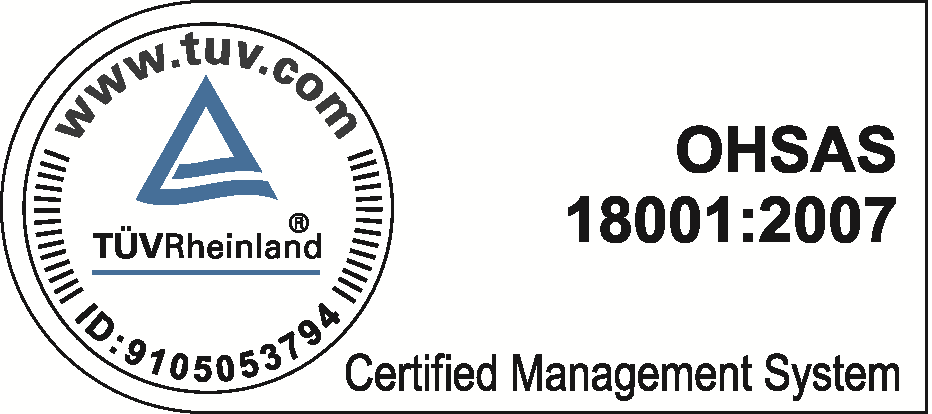 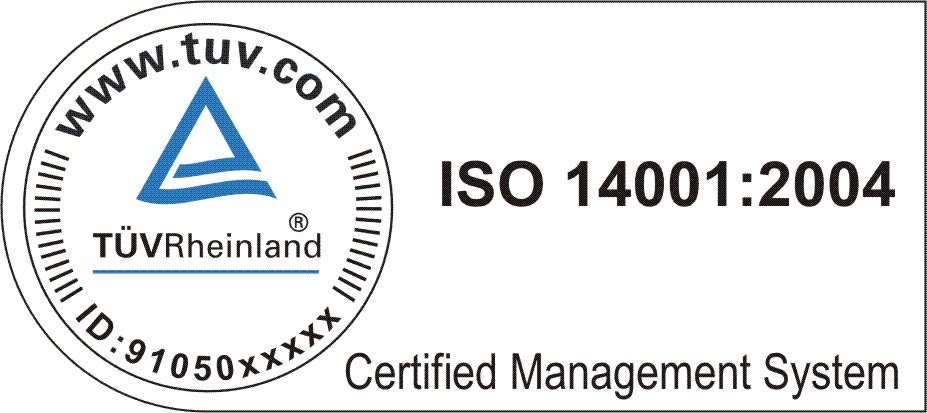 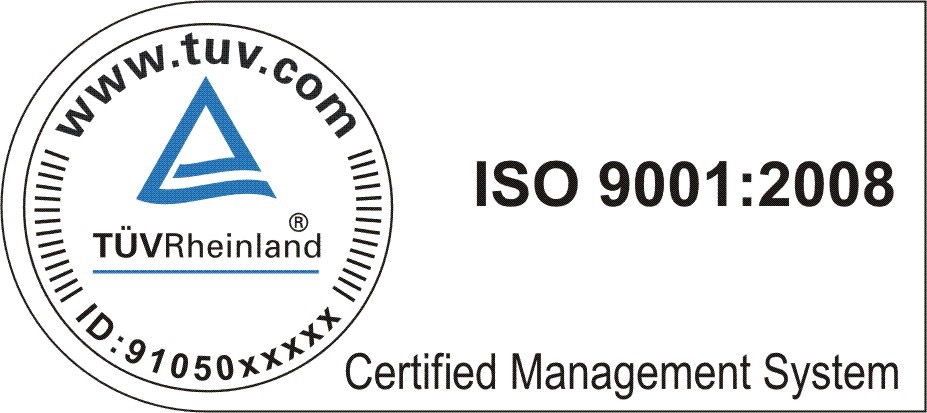 «ПАВЛОДАРЭНЕРГО»акционерлік қоғамы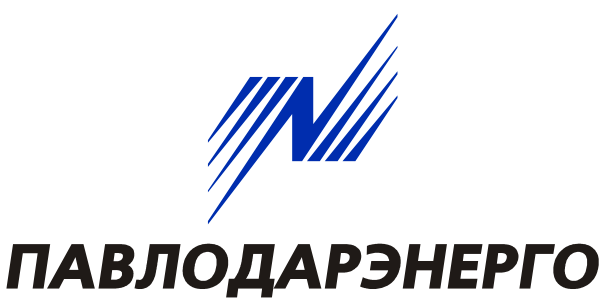 Акционерное общество«ПАВЛОДАРЭНЕРГО»